§2615.  Incontestability1.   The group life insurance policy must contain a provision that the validity of the policy may not be contested, except for nonpayment of premium, after it has been in force for 2 years from its date of issue; and that no statement made by any person insured under the policy relating to the person's insurability may be used in contesting the validity of the insurance with respect to which such statement was made after such insurance has been in force prior to the contest for a period of 2 years during such person's lifetime nor unless it is contained in a written instrument signed by the person; except that any such provision may not preclude the assertion at any time of defenses based upon provisions in the policy that relate to eligibility for coverage.[RR 2021, c. 1, Pt. B, §227 (COR).]2.  [PL 1981, c. 150, §19 (RP).]SECTION HISTORYPL 1969, c. 132, §1 (NEW). PL 1981, c. 150, §§18,19 (AMD). RR 2021, c. 1, Pt. B, §227 (COR). The State of Maine claims a copyright in its codified statutes. If you intend to republish this material, we require that you include the following disclaimer in your publication:All copyrights and other rights to statutory text are reserved by the State of Maine. The text included in this publication reflects changes made through the First Regular and First Special Session of the 131st Maine Legislature and is current through November 1. 2023
                    . The text is subject to change without notice. It is a version that has not been officially certified by the Secretary of State. Refer to the Maine Revised Statutes Annotated and supplements for certified text.
                The Office of the Revisor of Statutes also requests that you send us one copy of any statutory publication you may produce. Our goal is not to restrict publishing activity, but to keep track of who is publishing what, to identify any needless duplication and to preserve the State's copyright rights.PLEASE NOTE: The Revisor's Office cannot perform research for or provide legal advice or interpretation of Maine law to the public. If you need legal assistance, please contact a qualified attorney.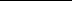 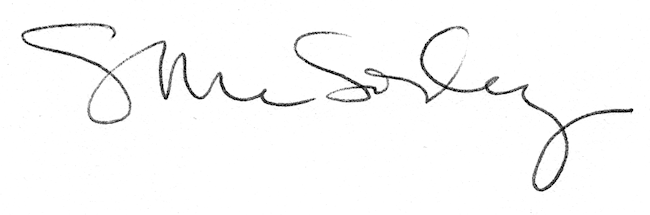 